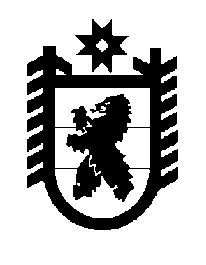 Российская Федерация Республика Карелия    ПРАВИТЕЛЬСТВО РЕСПУБЛИКИ КАРЕЛИЯРАСПОРЯЖЕНИЕот  13 ноября 2017 года № 624р-Пг. Петрозаводск Внести в структуру Государственного комитета Республики Карелия по обеспечению жизнедеятельности и безопасности населения, утвержденную распоряжением Правительства Республики Карелия                   от 23 ноября 2010 года № 513р-П, с изменениями, внесенными распоряжениями Правительства Республики Карелия от 28 октября 
2013 года № 717р-П, от 20 июня 2017 года № 351р-П, следующие изменения:1) слова «Отдел организации пожаротушения и аварийно-спасательных формирований» заменить словами «Отдел организации пожаротушения, эвакуационных мероприятий и аварийно-спасательных формирований»;2) слова «Финансово-экономический отдел» заменить словами «Отдел финансово-экономического обеспечения и перспективного планирования».
           Глава Республики Карелия                                                              А.О. Парфенчиков